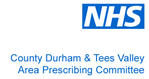 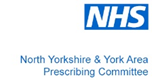 Guidelines for recognition and management of non- IgE cow's milk allergy in childrenThis pathway is intended for use by both primary and secondary careApproval Date : Feb 2023                                     Version 3                                      Review Date: Feb 2025The guideline has been developed and ratified by the Tees Valley Cow’s Milk Allergy Steering group and Harrogate Dietetic Group which includes the following members:Dr Devasmitha Venkataraman, Consultant paediatrician South Tees hospitals NHS Trust (Lead)Sarah Donohoe, Dietitian South Tees hospitals NHS TrustNichol Lackenby, Dietitian, North Tees and Hartlepool NHS Foundation trustAnna Rawstron, Dietitian, Harrogate and District NHS Foundation TrustChris Ranson, Senior pharmacist, North Yorkshire CCGAlastair Monk, Medicines optimisation pharmacist, NECSRebecca Paylor, Medicine optimisation pharmacist, NECSDr Neelmanee Ramphul, Consultant Paediatrician, North Tees and Hartlepool NHS Foundation trust, Currently Gateshead Health NHSDr Janaki Mahadevan, Consultant paediatrician, North Tees and Hartlepool Hospital NHS trustDr Lekshmi Nair, Consultant paediatrician, Darlington hospital NHS trustAll members have declared any conflicts of interest to maintain transparencyConflict of Interest Statements Dec 2021Dr Devasmitha Venkataraman, consultant paediatrician, South Tees hospitals NHS trustPrincipal investigator for NIHR Aptamil Pepti Syneo trial (product with Pre/probiotics) trial, recruited patients in the year 2019/2020.  There are no other additional conflicts of interest.Sarah Donohoe, dietitian, South Tees hospitals NHS trustParticipated in NIHR Aptamil Pepti Syneo trial and recruited patients for this trial in the year 2019/2020.  There are no additional conflicts of interestAlastair Monk, Medicines optimisation pharmacist, NECSNo conflict of interest declaredChris Ranson, Senior pharmacist North Yorkshire CCGNo conflict of interest declaredRebecca Paylor, medicines optimisation pharmacist, NECSNo conflicts of interest declaredNicole Lackenby, dietician, North Tees Hospital and Hartlepool NHS Foundation trust	No conflict of interest declaredDr JanakI Mahadevan, consultant paediatrician, North Tees and Hartlepool NHS foundation trust  No conflict of interest declaredAnna Rawstron, dietitian Harrogate hospital NHS trustNo personal conflict of interest.  Harrogate trust has a contract with Abbot and prescribes their products as first-line milk. Dr Lekshmy Nair, consultant, Darlington hospital trustNo conflict of interestDr Neelmanee Ramphul, Consultant, North Tees and Hartlepool NHS Foundation Trust Contributed to educational events for GPs sponsored by Nutricia in September 2020 Contents Introduction ………………………………………………………………………………………………………………………….4Aims and Objectives……………………………………………………………………………………………………………….4Background ……………………………………………………………………………………………………………………………4Symptoms of Non IgE cow's milk allergy…………………………………………………………………………………4Table 1: Signs and symptoms of cows’ milk protein allergy …………………………………………………….5Cows’ Milk Protein Allergy Algorithm …………………………………………………………………………………….6STEP 1 - Assess likelihood of IgE or non-IgE-mediated allergy …………………………………………………7STEP 2 - Confirming diagnosis and manage Non-IgE-mediated cows’ milk protein allergy ……..7Table 2: Advise about cows’ milk free diet ……………………………………………………………………………..8Table 3: Suggested Monthly Milk Free Prescribing    ……………………………………………………………….8Hypoallergenic Milks in treatment of CMA………………………………………………………………………………9Milk Free Alternatives……………………………………………………………………………………………………………..9Step 3: On-going Management of Non IgE CMA………………………………………………………………………10Step 4: When to Refer…………………………………………………………………………………………………………….10Appendix 1 – Hypoallergenic Milk Formulas …………………………………………………………………………..11Appendix 2- Other Dietary requirements (Halal, Kosher, Vegan )…………………………………………….12Appendix 3 – Improving acceptability……………………………………………………………………………………..12Appendix 4- Other Milk related Conditions …………………………………………………………………………….13Appendix 5 – Gastro-oesophageal reflux ………………………………………………………………………………..14Appendix 6 – Useful resources for parents/ Professionals ………………………………………………………16Appendix 7 – Useful online resources……………….…………………………………………………………………….16References……………………………………………….…………………………………………………………………………….17Introduction: This guideline has been developed to aid primary and secondary care health professionals (doctors, dieticians, health visitors and other supporting professionals) in the diagnosis and management of infants and young children with non-IgE cows’ milk protein allergy (Non-IgE CMA) at the point at which they present.  Most cases of non-IgE CMA should be treated in primary care with appropriate dietetic support. Infant’s growth and the need for formula should be monitored regularly by the prescriber.This guideline is consistent with the international Milk Allergy in Primary Care (iMAP) guidelines  (1) and NICE pathway(2) and provides recommendation on the presentation, diagnosis and management of Non-IgE CMA in primary care. Aims and objectives: To provide a consistent approach to the management of Non-IgE CMA and discuss alternative pathologies which may mimic non-IgE mediated milk allergy- this pathway does not deal with IgE mediated cow's milk allergy.To provide evidence based support for diagnosis and management using the NICE Clinical pathway on CMA and iMAP Guidelines (management of milk allergy in primary care)To provide a clear and concise description of formula milks that are suitable for the treatment of infants with non-IgE mediated milk allergy (in those not breastfeeding)To provide/signpost primary and secondary healthcare providers with resources to support parents/carers at the time of diagnosis of CMA. Background Cows’ milk protein allergy (CMA) may be defined as reproducible immune mediated allergic response to one or more proteins in cow's milk (2, 3). CMA typically presents in the first year of life and the estimated population prevalence varies between 1.8% and 7.5% of Infants during the 1st year of life (3). Recent population based EuroPREVALL study done in Europe (Challenge Proven CMA) reports a prevalence of < 1% in children up to age 2(4).  Symptoms commonly presents in infancy and most affected children present with symptoms by 6 months of age. Onset is rare after 12 months.   CMA can be classified into either immediate onset or delayed onset according to the timing of symptoms and organ involvement (See Table 1 for details).  Most have symptoms that fall into mild to moderate clinical expression of non-CMA and most then remain within primary care for the diagnosis and management. Most children outgrow immunoglobulin E (IgE) mediated milk allergy by 5-6 years, non-IgE CMA is usually outgrown much sooner (3). Our clinical practise suggests that most outgrow Non-IgE Milk allergy by 18mths - 2 years of age. Symptoms of Non-IgE CMA: Allergy to cow’s milk protein should be suspected in infants who present with any of the symptoms listed in the following table (Table 1), in association with the introduction of cow’s milk into their diet.Table 1 – Signs and Symptoms of CMA (Cow’s Milk Allergy)1CMA PathwayAssessment and Management of Non IgE CMA – Stepwise approach (5,6,7,8)STEP 1 – Assess likelihood of IgE or non-IgE-mediated allergy STEP 2 – Confirming diagnosis and manage Non-IgE-mediated cows’ milk protein allergyTable 2: General recommendations for Cow’s milk free diet (See Appendix 1 for the Formulary) (2,5, 6, 7, 8)Table 3 – Suggested Monthly Milk free prescribing amountsInitial prescription should be 2-4 tins until compliance / tolerance is established to avoid waste.  Review in 1- 2 weeks (if possible) or issue a second prescription with enough to last 1 month if baby tolerates milk formula and review at 4-6 weeks to discuss improvement and support re-challenge if appropriateSome children may require larger quantities e.g., faltering growth. Amounts might vary slightly with large size and stage of weaningHypoallergenic milks in the treatment of CMAExtensively Hydrolysed Formula (EHF) This type of formula is based on cows’ milk protein and is either whey or casein based. The proteins have been extensively hydrolysed so that they are not recognised by the immune system and therefore will not trigger an allergic reaction in most infants. These milks are recommended as a first line treatment in most cases. Patients unresponsive or partially responsive to a trial of two different EHFs can be progressed to Amino Acid Formula (AAF). At least 90% of children with proven CMPA should tolerate these feeds (6,7)Amino Acid based Formula (AAF) This type of formula contains 100% free amino acids and is considered to be non-allergenic. Only 10% of Infants with Non-IgE CMA should require management with AAF (6, 7). These milks are recommended as second line treatment but may be used as a first line treatment in a small number of clinical cases if there are:Severe symptoms of non- CMA associated with faltering growth/weight lossSignificant blood in stools associated with other gut symptoms/ GORD/ faltering growthMilk allergy highly suspected-poor response to EHF/ Maternal cow’s milk exclusion (after 4 weeks trial)Early onset Severe eczema- Poor response to EHF trialMultiple food allergies Ongoing prescription of specialised formula All infants requiring hypoallergenic formula will continue to require monthly repeat prescriptions until at least 6 months after diagnosis. Do not routinely prescribe milk free formula for children over 18 months of age unless recommended by dietitian or paediatrician.Quantities of formula required will change with age – see guide to quantities required (Table 3). Prescriptions should be stopped when the child has outgrown the allergy. According to the latest European data, 57 to 69% of infants with CMPA are able to tolerate cow’s milk 12 months after initial reaction. (4) Review the need for the prescription if you can answer ‘yes’ to any of the following questions: Is the patient over 18 months of age? Has the formula been prescribed for more than one year? Is the patient prescribed more than the suggested quantities of formula according to their age? Is the patient prescribed a formula for CMPA but able to eat any of the following foods – cow’s milk, cheese, yogurt, ice-cream, custard, chocolate, cake, butter, margarine, ghee? Children with multiple or severe allergies may require prescriptions beyond this time period- This should always be at the suggestion of the paediatric team. Milk alternatives Soya formulas (Wysoy®/ Infasoy) is not recommended for the treatment of CMA in infants < 6 months due to the high content of phyto – oestrogen content of milk (9,10). From 6 months of age, soya formulas can be used in the treatment of CMA/Lactose intolerance where soy is being considered/ used in weaning diet. It could also be considered in infants who do not tolerate first-line EHF. There is also potential risk of cross reactivity to soya protein when used in the treatment of Cow’s Milk Protein Allergy of approximately 25-60% in Non IgE CMA (8).Other milk free alternatives include Oat Milk, Pea Milk, Coconut milk, Almond Milk, Hemp Milk which can be used with cooking from 6 months onwards and as a Milk Substitute from 1 year of age (Calcium and iodine enriched)Rice milk is not suitable for children under five years due to its arsenic content.Lactose free formulae (SMA LF®) are not suitable for those with CMA. Other mammalian milk proteins (including unmodified cow, sheep, buffalo, donkey, camel, horse, or goats' milk/formula) are not recommended for infants with cows' milk protein allergy. Most are not adequately nutritious to provide the sole food source for infants and there is a risk of allergenic cross-reactivity with cows’ milk.STEP 3: Ongoing Management of Non IgE CMA (5,6,7,8)STEP 4- When to refer:Appendix 1: Hypoallergenic milk formulas (5)Appendix 2: Other dietary requirements (halal & kosher formulas) (5)Note:  formulations may be subject to change at the discretion of the manufacturers.Appendix 3: Improving acceptability of milk free formulas:Appendix 4: Other milk related conditionsCow's milk protein proctocolitis (FPIAP)FPIES (food protein-induced enterocolitis syndrome)Lactose IntoleranceAppendix 6: Useful resources for Parents/ Professionals                Resources for ParentsCow’s Milk Free Diet for Infants and Children; British Dietetic Association 2020.iMAP guideline: The Early Home Reintroduction to Confirm the Diagnosis of Cow’s Milk AllergyiMAP Milk Ladder iMAP milk ladder recipesiMAP fact sheet for infants with symptoms of a possible mild to moderate non-IgE mediated allergy whilst being exclusively or partly breastfedAllery UK Quick guide: Does my child have a Cows Milk allergy ?Allergy UK Quick Guide: Cow’s Milk Free Diet Information for Babies and ChildrenAllergy UK leaflet: Could it be Cow's Milk Allergy ?   	Resources for ProfessionalsPresentation of	Suspected Cow’s Milk Allergy (CMA) in the 1st Year of Life algorithm	iMAP Treatment algorithm: Management of Mild to Moderate Non-IgE Cow’s Milk Allergy (CMA)Appendix 7 -Useful online resources:British Society for Allergy and Clinical Immunology (BSACI) website. Available at http://www.bsaci.org/index.htm  Allergy UK factsheets. Available at: https://www.allergyuk.org/information-and-advice/conditions-and-symptoms.  National Health Service: What should I do if I think my baby is allergic or intolerant to cows' milk? Available at: https://www.nhs.uk/common-health-questions/childrens-health/what-should-i-do-if-i-think-my-baby-is-allergic-or-intolerant-to-cows-milk/.  iMAP Milk Ladder. Published Oct 2013, available at: http://ifan.ie/wp-content/uploads/2014/02/Milk-Ladder-2013-MAP.pdf.    Allergy UK, Types of food allergy. Available at: https://www.allergyuk.org/information-and-advice/conditions-and-symptoms/36-types-of-food-allergy.  British Dietetic Association, Food factsheets. Available at https://www.bda.uk.com/foodfacts/home.  References:International Milk Allergy in Primary Care (iMAP) cow's milk allergy guideline, 2019- available online https://gpifn.org.uk/imap/ . Fox A, Brown T, Walsh J et al.  an update to the milk allergy in primary care guideline.  Clinical and translational allergy 2019; 9:40. National Institute for Health and Care Excellence Clinical Knowledge Summaries – Cows’ milk protein allergy in children. Available at: https://cks.nice.org.uk/cows-milk-protein-allergy-in-children. Revised August 2021Luyt D., Ball H., Makwana N., et al. BSACI guidelines for the diagnosis and management of cows’ milk allergy. Clinical & Experimental Allergy 2014; 44:642-672. Schoemaker AA, Sprikkelman AB, Grimhaw E et al. Incidence and natural History of challenge Proven cow's milk allergy in European Children – Europrevall Birth Cohort. Allergy 2015; 70: 963-972.South East London Guidelines for Management Of cow’s milk protein allergy in primary care, April 2019, South East London  cow’s milk protein allergy steering group , April 2019Vandenplas Y, Brueton M, Dupont C.   Guidelines for the diagnosis and management of cow’s milk protein allergy in infants.  Archives of diseases in childhood 2007; 92: 902-Koletzo S, Niggemann B, Atato A et al.  Diagnostic approach and management of cow’s milk protein allergy in infants and children: ESPGHAN GI committee Practical Guidelines. JPGN  2012; 55: 221-229Venter C, Brown T, Shah N, Walsh J, Fox AT. Diagnosis and management of non-IgE-mediated cows’ milk allergy in infancy – a UK primary care practical guide. Clin Transl Allergy 2013; 3(1):23. Available at: http://www.ctajournal.com/content/3/1/23. Department of Health: CMO’s Update 37, 2004. Advice issued on soya based infant formula. http://webarchive.nationalarchives.gov.uk/20130107105354/http:/www.dh.gov.uk/prod_consum_dh/groups/dh_digitalassets/@dh/@en/documents/digitalasset/dh_4070176.pdf COT (2013): Statement on the potential risks from high levels of soya phytoestrogens in the infant diet. https://cot.food.gov.uk/sites/default/ files/cot/cotstaphytos.pdfPediatric Gastroesophageal Reflux Clinical Practice Guidelines: Joint Recommendations of the North American Society of Pediatric Gastroenterolgy, Hepatology and Nutrition (NASPGHAN) and the European Society of Pediatric Gastroenterology, Hepatology and Nutrition (ESPGHAN). Journal of Pediatric Gastroenterology and Nutrition 2009; 49: 498-547. http://www.naspghan.org/files/documents/pdfs/position-papers/FINAL%20-%20JPGN%20GERD%20guideline.pdf Rosen R. et al., Paediatric gastrooesphageal reflux clinical practice guidelines: Joint recommendations of the North American Society for Paediatric Gastroenterology, Hepatology and Nutrition and the European Society for Paediatric Gastroenterology, Hepatology and Nutrition. J Paediatr Gastroenterol Nutr 2018; 66(3) 516-554. Change HistoryMild-moderate non-IgE CMASevere non-IgE CMAIgE CMATiming and presentationMostly 2-72 hours after ingestion of cow's milk protein (CMP)Formula fed, exclusively breast-fed or at the onset of mixed feedingTreatment resistance-e.g., atopic dermatitis or reflux, increases the likelihood of allergyMostly 2-72 hours after ingestion of cow's milk protein (CMP)Mostly formula fed, exclusively breast-fed or at the onset of mixed feedingTreatment resistance e.g., atopic dermatitis or reflux, increases the likelihood of allergyMostly within minutes (maybe up to 2 hours) after ingestion of cow's milk protein (CMP)Mostly formula fed or at the onset of mixed feedingSigns and Symptoms(Usually several of the following symptoms)Gastrointestinal: Irritability – colicVomiting – reflux – GORDFood refusal or aversionDiarrhoea like stools – loose and or more frequentConstipation – especially soft stools with excessive straining, abdominal discomfort, painful fluttersBlood and/or mucus in stool in  otherwise well infantSkin:Pruritus (itching)Erythema(flushing)Nonspecific rashesModerate persistent atopic dermatitis (Severe persisting symptoms of one or more of the following)Gastrointestinal: Diarrhoea,VomitingAbdominal painFood refusal or aversionSignificant blood or mucus in stoolsIrregular or uncomfortable stools +/-faltering growthSkin:Severe atopic dermatitis +/-faltering growth(One or more of the following symptoms)GastrointestinalAcute vomiting or diarrhoea, abdominal pain/colic.Skin: Acute pruritus, erythema urticaria angioedemaAcute flaring of persisting atopic dermatitis Acute worsening of eczema,Respiratory:acute rhinitis +/- conjunctivitisAnaphylaxisSevere IgE mediated cow's milk allergyActionsElimination diet (2-4 weeks) followed by a planned reintroduction challenge (See Algorithm)This is to check whether symptoms recur and confirm diagnosis. (This may not be appropriate in all cases)If diagnosis confirmed, refer to Dietitian for CMP exclusion diet advice –Continue breast feeding as far as possible with maternal milk exclusionIf symptoms are well controlled – No need to refer to a paediatricianInitiate Elimination diet (2-4 weeks) and review (See Algorithm )Urgent dietetic referral if concerns regarding growthConsider referral to Paediatrician with a special interest in allergy if additional concernsRefer to Dietitian for cow’s milk exclusion advice.Refer to a paediatrician with a special interest in allergy for testing (Skin Prick Testing/ Specific Ige) and management.NICE food allergy guideline states children with IgE allergy must not be challenged in the communityRecommend cow's milk replacement – extensively hydrolysed formula as the 1st line for mild to moderate IgE mediated CMA and amino acid formulas for severe CMAExclusively breast-fedFormula +/-breast-fedTaking solidsAdvice on the replacement of cows’ milk based formulas with extensively hydrolysed formulas (EHF) as first line.For mixed fed infants, if symptoms occur only with the introduction of top-up formula feeds, replace these with EHF top-ups. The mother cancontinue to consume foodscontaining cows’ milk proteinFor mixed feeding refer mother to local specialist/additionalbreastfeeding support with return to exclusive breastfeeding or increased breastmilk if this is mother’s choiceAdvise parents/carers toexclude cows’ milk proteinfrom the child’s diet.Advise on a suitable milk alternative-EHF is usually preferred, although soya formula can also be used after 6 monthsIntroduce milk free solids no earlier than 17 weeks.Breastfeeding is supported as the best form of nutrition for a good start in life for every childIn a small number of exclusively breastfed infants, CMA can develop, as cow’s milk proteins from the mother’s diet can pass into breast milk. These infants tend to be some of the most allergic and are more likely to suffer from multiple food allergies.Breast feeding mothers have calcium requirements of 1000mg/ day and 10mcg (400 IU) vitamin D daily and should be advised supplementationBreastfeeding is supported as the best form of nutrition for a good start in life for every childIn a small number of exclusively breastfed infants, CMA can develop, as cow’s milk proteins from the mother’s diet can pass into breast milk. These infants tend to be some of the most allergic and are more likely to suffer from multiple food allergies.Breast feeding mothers have calcium requirements of 1000mg/ day and 10mcg (400 IU) vitamin D daily and should be advised supplementationBreastfeeding is supported as the best form of nutrition for a good start in life for every childIn a small number of exclusively breastfed infants, CMA can develop, as cow’s milk proteins from the mother’s diet can pass into breast milk. These infants tend to be some of the most allergic and are more likely to suffer from multiple food allergies.Breast feeding mothers have calcium requirements of 1000mg/ day and 10mcg (400 IU) vitamin D daily and should be advised supplementationAge General AdviceFormula Quantity/ month< 6 monthsInfants under 6 months being exclusively formula fed and drinking150ml/kg/day of a normal concentration formula.10-13 x400 gOr5-6 x 400 g every 2 weeks6-12 months Infants 6-12 months requiring less formula as solid food intake increases.7-13x 400 g12 months plusSmall proportion of milk allergic children will require on-going prescriptionApprox. 7 x400g- Prescribe based on needsExtensively Hydrolysed Formulas (EHF)Extensively Hydrolysed Formulas (EHF)Extensively Hydrolysed Formulas (EHF)First line and alternative eHFAge RangeNotesAptamil Pepti 1® (400g/800g)Aptamil Pepti 2® (400g/800g)Aptamil Syneo (400g/800g)(Danone Nutricia)Birth to 6 months6 months – 2 yearsWhey based, contains lactose (2.9g per 100mls), more palatable for infants who have started weaningContains prebiotic oligosaccharides (9:1 blend of Galacto- and Fructo-oligosaccharides(GOS/FOS) and LCPAptamil Syneo is a synbiotic (synergistic pre and probiotic) EHF *Nutramigen 1 with LGG® (400g)*Nutramigen 2 with LGG® (400g)(Mead Johnson)Birth to 6 months6 months to 2 yearsCasein based, Lactose free Note: preparation instructions differ to other milk formulas.Contains LGG(Lactobacillus Rhamosus) probiotics-*Similac Alimentum® (400g) (Abbott)*Currently Product recalled as of 11/03/2022Birth to 2 yearsCasein based, lactose content < 10mg/100 mls, Contains 33% MCTContains prebiotic (2-‘FL HMO-Human Milk Oligosaccharide)SMA Althera® (400g) (Nestle)Birth to 3 yearsWhey based, contains lactose, medium chain triglycerides (MCT), more palatable for infants who have started weaning.NotesNotesNotesIf first option EHF formula is not tolerated/accepted, STOP and then trial an alternative EHF.For infants with severe diarrhoea trial lactose free eHF first line.Formulae containing pre/probioticshould be prepared with boiled water cooled down to room temperature (not 70°C).  These formulaes are not suitable for premature or immunocompromised infants.Consider AAF if trial of two different EHF products have not been tolerated.If first option EHF formula is not tolerated/accepted, STOP and then trial an alternative EHF.For infants with severe diarrhoea trial lactose free eHF first line.Formulae containing pre/probioticshould be prepared with boiled water cooled down to room temperature (not 70°C).  These formulaes are not suitable for premature or immunocompromised infants.Consider AAF if trial of two different EHF products have not been tolerated.If first option EHF formula is not tolerated/accepted, STOP and then trial an alternative EHF.For infants with severe diarrhoea trial lactose free eHF first line.Formulae containing pre/probioticshould be prepared with boiled water cooled down to room temperature (not 70°C).  These formulaes are not suitable for premature or immunocompromised infants.Consider AAF if trial of two different EHF products have not been tolerated.Amino Acid Formula (AAF) for severe CMPADO NOT INITIATE IN PRIMARY CARE UNLESS SEVERE CMPA unresponsive or partially responsive to Ehf(See Criteria for AAF)Amino Acid Formula (AAF) for severe CMPADO NOT INITIATE IN PRIMARY CARE UNLESS SEVERE CMPA unresponsive or partially responsive to Ehf(See Criteria for AAF)Amino Acid Formula (AAF) for severe CMPADO NOT INITIATE IN PRIMARY CARE UNLESS SEVERE CMPA unresponsive or partially responsive to Ehf(See Criteria for AAF)Amino Acid FormulaAge RangeNotesElecare ( Abbott)*Currently product recalled as of 11/03/2022From Birth33% MCT, Contains prebiotic (2-‘FL HMO-Human Milk Oligosaccharide)-Neocate LCP® (400g) (Nutricia)Birth to 12 monthsMCT 19%, Has added Nucleotides & DHA/ARA, (Docosahexanoic acid (DHA). Arachidonic Acid (ARA)Nutramigen Puramino® (400g) (Mead Johnson)Birth to 2 yearsContains 33% MCTNeocate Syneo® (400g) (Nutricia)From birthMCT 33%. Amino acid formula with pre- and probiotics( HMO, DHA/ARA and Bifidobacterium Breve)SMA Alfamino® (400g) (Nestle)Birth to 3 yearsContains 24.4% MCTSoya Formulas-OTCSoya Formulas-OTCSoya Formulas-OTCAge RangeNotesSMA Wysoy  (800 gms)	6 months onwardsLactose free, Contains Omega 3 (DHA), Suitable for vegetarians, vegan dietMilk nameManufacturerHalalKosherVeganAlfamino®NestleYesNoNoAptamil Pepti®Danone/NutriciaNoYesNoAptamil SyneoDanone/NutriciaNoYesNoElecareAbbottYesYesNoNeocate Syneo®NutriciaYesYesNoNeocate LCP®NutriciaYesYesNoNutramigen LGG®Mead JohnsonNoNoNoPuramino®Mead JohnsonYesYesNoSimilac Alimentum®AbbottNo No NoSMA AltheraNestleYesNoNoSMA Wysoy®SMAYesNoYesLactose intoleranceLactose intoleranceLactose intoleranceSymptoms include:Abdominal bloatingIncreased windLoose green stools)  Usually occurs following an infectious GI illness )  but can occur alongside new or )  undiagnosed coeliac disease)Low lactose/lactose free formulaAvailable to buy over the counter from supermarkets & should be purchasedSMA LF®/ Aptamil Lactose free etc, Soya formulas are also Lactose freeIn children over one year suggest use of lactose free full fat cow’s milk, yoghurt and other dairy products which can be purchased from supermarkets (Lactose free® brand)Available to buy over the counter from supermarkets & should be purchasedSMA LF®/ Aptamil Lactose free etc, Soya formulas are also Lactose freeIn children over one year suggest use of lactose free full fat cow’s milk, yoghurt and other dairy products which can be purchased from supermarkets (Lactose free® brand)Review after 2 weeks to see if symptoms have improved – consider alternative diagnosis if no improvement in symptoms.Continue low lactose/lactose free formula for a few weeks to allow resolution of symptoms then advise parent to slowly start to re-introduce standard formula/milk into diet.Refer to secondary or specialist care if symptoms have not resolved on commencement of standard formula/milk.Review after 2 weeks to see if symptoms have improved – consider alternative diagnosis if no improvement in symptoms.Continue low lactose/lactose free formula for a few weeks to allow resolution of symptoms then advise parent to slowly start to re-introduce standard formula/milk into diet.Refer to secondary or specialist care if symptoms have not resolved on commencement of standard formula/milk.Review after 2 weeks to see if symptoms have improved – consider alternative diagnosis if no improvement in symptoms.Continue low lactose/lactose free formula for a few weeks to allow resolution of symptoms then advise parent to slowly start to re-introduce standard formula/milk into diet.Refer to secondary or specialist care if symptoms have not resolved on commencement of standard formula/milk.NOT APPROPRIATE IF INFANT HAS SUSPECTED COW’S MILK ALLERGYNOT APPROPRIATE IF INFANT HAS SUSPECTED COW’S MILK ALLERGYNOT APPROPRIATE IF INFANT HAS SUSPECTED COW’S MILK ALLERGYAppendix 5- Gastro-oesophageal refluxThickened formula – Available OTC - DO NOT prescribeThickened formula – Available OTC - DO NOT prescribeThickened formula – Available OTC - DO NOT prescribeAptamil® Anti-Reflux (800g) (Milupa)Cow and Gate® Anti-Reflux (800g)SMA® Anti-Reflux (800g)From birth until 12 monthsContains carob bean gumContains carob bean gumContains corn starchNotesNotesNotesAlternatively, prescribe Carobel to add to regular milk formula and titrate as neededDo not use thickened formula alongside alginate therapy e.g. Gaviscon or carobelParents should refer to manufacturers’ guidance on how to prepare thickened formula.Note:  This is currently not in line with DOH guidance on safe preparation of infant formula and parents should be made aware of the risk of infection.If symptoms resolve continue but review and trial infant first milk at intervals.Alternatively, prescribe Carobel to add to regular milk formula and titrate as neededDo not use thickened formula alongside alginate therapy e.g. Gaviscon or carobelParents should refer to manufacturers’ guidance on how to prepare thickened formula.Note:  This is currently not in line with DOH guidance on safe preparation of infant formula and parents should be made aware of the risk of infection.If symptoms resolve continue but review and trial infant first milk at intervals.Alternatively, prescribe Carobel to add to regular milk formula and titrate as neededDo not use thickened formula alongside alginate therapy e.g. Gaviscon or carobelParents should refer to manufacturers’ guidance on how to prepare thickened formula.Note:  This is currently not in line with DOH guidance on safe preparation of infant formula and parents should be made aware of the risk of infection.If symptoms resolve continue but review and trial infant first milk at intervals.VersionChange DetailsDateV 1Guidelines for recognition and management of non- IgE cow's milk allergy in childrenFeb 2022V 2Removed Enfamil AR as discontinued from Appendix 5- Gastro-oesophageal reflux – step 2 and added Hipp organic anti reflux as a further option.May 2022V 3p6 : Step 2-2  Re-challenge with cow's milk using iMAP guidelines after 4 weeks period (can be omitted when symptoms are severe)p11 : first box – remove following statement: Paediatric dietitians in each ICS are happy to offer advice about choice of EHF.Add: We do not specify a first/second line formulae and the formulaes below are listed in alphabetical order.p11 ; EHF box - add SMA to Althera to state SMA Althera. Also change 			weight from 450g to 400g.Add Aptamil Syneo (400g/800g) and state the following: Aptamil Syneo is a synbiotic (synergistic pre and probiotic) EHF. Remove  (Least level of Hydrolysis of Milk protein).Remove following statement under Nutramigen : Clinically proven to accelerate return to cow’s milk and reduce risk of other allergic manifestations- Not suitable for premature or immunocompromised infantsUnder general notes section of EHF box: change first line to first option.Change following statement: Nutramigen 1 & 2 with LGG® and Neonate Syneo® should be prepared with boiled water cooled down to room temperature (not 70°C).  TOFormulae containing pre/probiotic Nutramigen 1 & 2 with LGG® and Neonate Syneo® should be prepared with boiled water cooled down to room temperature (not 70°C).  These formulaes are not suitable for premature or immunocompromised infants.Milks listed in alphabetical order.P11; AA box – Change Neocate infant to Neocate LCP and change MCT 33% 		to MCT 19%.Add to Neocate Syneo – MCT 33%.Milks listed in alphabetical order.P12: appendix 2 – Add Aptamil syneoAdd SMA to Althera.P14: Appendix 5 – highlight instant carobel is available OTC.Sept 2022